 АДМИНИСТРАЦИЯ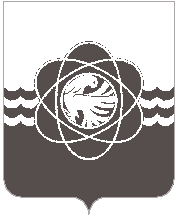 МУНИЦИПАЛЬНОГО ОБРАЗОВАНИЯ «ГОРОД ДЕСНОГОРСК»СМОЛЕНСКОЙ ОБЛАСТИП О С Т А Н О В Л Е Н И Еот 30.03.2022 № 183В соответствии с Порядком принятия решения о разработке муниципальных программ муниципального образования «город Десногорск» Смоленской области, их формирования и реализации, признании утратившими силу некоторых правовых актов, утверждённым постановлением Администрации муниципального образования «город Десногорск» Смоленской области от 21.02.2022 № 90 и постановлением Администрации муниципального образования «город Десногорск» Смоленской области от 15.03.2022 № 129 «Об утверждении перечня муниципальных программ муниципального образования «город Десногорск» Смоленской области», в целях реализации программных мероприятий,Администрация муниципального образования «город Десногорск» Смоленской области постановляет: 1. Внести в постановление Администрации муниципального образования «город Десногорск» Смоленской области от 29.12.2016 № 1430 «Об утверждении муниципальной программы «Осуществление бухгалтерского учета финансово-хозяйственной деятельности бюджетных учреждений муниципального образования «город Десногорск» Смоленской области» (в  редакции  от  08.08.2017  №  789,  от  02.11.2017  №  1095,  от  26.02.2018 № 186, от 25.02.2019 № 186, от 31.01.2020 № 72, от 21.12.2020 № 922, от 19.01.2021 № 10) следующие изменения:1.1. Муниципальную программу «Осуществление бухгалтерского учета финансово-хозяйственной деятельности бюджетных учреждений муниципального образования «город Десногорск» Смоленской области» изложить в новой редакции (приложение).1.2. Настоящее постановление применяется к правоотношениям, возникшим с 1 января 2022 года.2. Муниципальному казённому учреждению «Централизованная бухгалтерия» муниципального образования «город Десногорск» Смоленской области 
(И.А. Кудинова) в течение 10 календарных дней разместить в ГАС «Управление» актуализированную муниципальную программу «Осуществление бухгалтерского учета финансово-хозяйственной деятельности бюджетных учреждений муниципального образования «город Десногорск» Смоленской области».3. Отделу информационных технологий и связи с общественностью (Е.М. Хасько) разместить настоящее постановление на официальном сайте Администрации муниципального образования «город Десногорск» Смоленской области в сети Интернет.4. Контроль исполнения п.2 настоящего постановления возложить на начальника отдела экономики и инвестиций Администрации муниципального образования «город Десногорск» Смоленской области Т.В. Петрулину. Контроль исполнения настоящего постановления возложить на руководителя муниципального казённого учреждения «Централизованная бухгалтерия» муниципального образования «город Десногорск» Смоленской области Л.Н. Амельченкову.Глава муниципального образования			                    	        «город Десногорск» Смоленской области                                              А.А. НовиковО внесении изменений в постановление Администрации муниципального образования «город Десногорск» Смоленской области от 29.12.2016 № 1430 «Об утверждении муниципальной программы «Осуществление бухгалтерского учета финансово-хозяйственной деятельности бюджетных учреждений муниципального образования «город Десногорск» Смоленской области»Отп.: 1 экз. в делоИсп.: И.А. Кудинова тел.: 3-22-03«____»________ 2022_______________________       Разослать: МКУ ЦБ – 1 экз.Финуправление – 1 экз.ОЭ – 1 экз.В.И. Черных_________________________«____»_____________ 2022С.В. Потупаева_________________________«____»_____________ 2022Т.В. Петрулина_________________________«____»_____________ 2022А.В. Заверич_________________________«____»_____________ 2022Л.Н. Амельченкова_________________________«____»_____________ 2022